Право потребителя на качественную обувь11 марта 2024 г., понедельник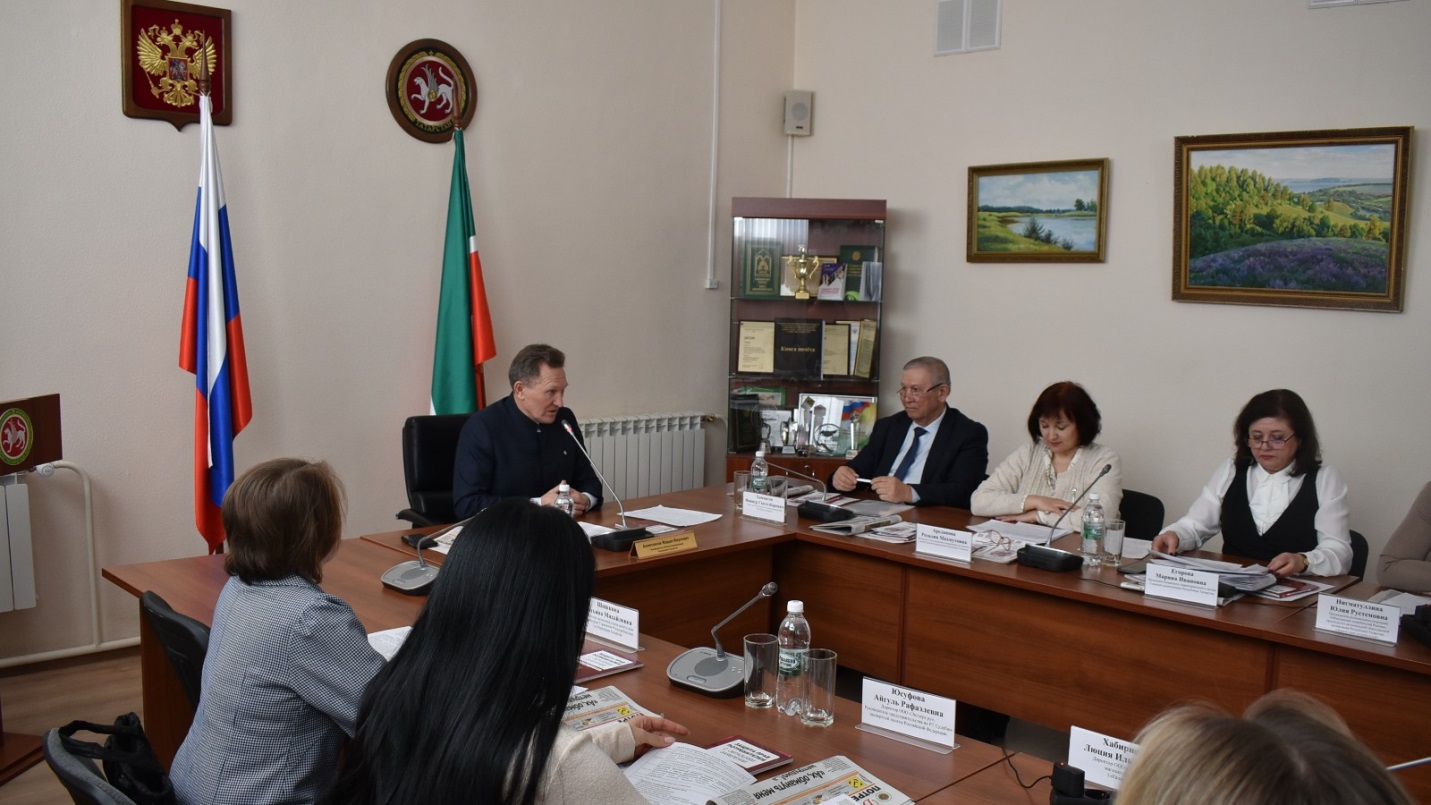 Сегодня в Госалкогольинспекции Республики Татарстан состоялся круглый стол на тему «Право потребителя на качественную обувь». Мероприятие приурочено к Всемирному дню защиты прав потребителей.Напомним, 2019 году в России началось поэтапное введение системы обязательной маркировки товаров народного потребления.До конца 2024 года в стране будет создана единая национальная система маркировки товаров «Честный ЗНАК».Честный знак — это национальная система маркировки и прослеживания товаров из разных категорий. Маркируется молочная продукция, упакованная вода, одежда (в том числе из меха и кожи), обувь, парфюмерная продукция, табачные изделия, лекарства, фотоаппараты, автопокрышки и шины.«Честный ЗНАК» — глобальная общегосударственная информационная система для контроля подлинности товаров. Она должна сделать рынок прозрачным, отслеживая товар на всех этапах, от производства до розничной продажи.Целью внедрения маркировки является полное искоренение контрафактной и «серой» продукции.1 июля 2020 года для обуви введены новые правила производства, импорта и торговли. С этого момента в обороте только маркированная обувь. Производители и импортеры наносят коды маркировки на каждую пару. Розничные продавцы продают обувь с передачей данных в  Честный знак.Круглый стол прошел с участием специалистов Госалкогольинспекции Республики Татарстан, представителей Управления Роспотребнадзора по Республике Татарстан, Министерства промышленности и торговли Республики Татарстан, Исполнительного комитета г.Казани, общественных организаций, представителей средств массовой информации.Госалкогольинспекция Республики Татарстан